RJEŠENJA ŠKOLSKOG RADA OD 24.4.2020.ODREĐENI ČLANNEODREĐENI ČLAN          COMPITO A SCUOLA        24 aprile 2020ZADATAK 1 Danas ćete ponoviti sva pravila za upotrebu određenog (il, lo, l', la, i, gli, le) i neodređenog (un, uno, una, un') člana oja ste zapisali u svoje bilježnice te primijeniti naučeno na dva zadatka u tablicama. Tablice prepišite u bilježnicu i popunite odgovarajućim oblicima određenog i neodređenog člana.ESERCIZI1 Scrivi  il/ la/ l'/  gli / le  2 Scrivi  un/ uno/ una/ un' ZADATAK 2 Nakon odrađenih tablica riješite zadatke 11 i 12 na strani 35 u radnoj bilježnici pažljivo čitajući dane upute.                         COMPITO A SCUOLA                  21 aprile 2020                                        AMICI DA TUTTO IL MONDO                                       ARTICOLO INDETERMINATIVO  OBRADA (str. 47udžbenik/ str. 33,34 radna bilježnica )ZADATAK 1 PREPIŠI: ARTICOLO INDETERMINATIVOUPOTREBA NEODREĐENOG ČLANANeodređeni član se upotrebljava za imenice koje se spominju prvi put u razgovoru (Leggo un libro- Čitam jednu knjigu) ili za označavanje osobe ili predmeta koje ne želimo pobliže odrediti (una bambina- jedna/neka djevojčica). U talijanskom, oblik za neodređeni član jednak je kao i broj! (uno=jedan) I neodređeni član se, naravno, mora slagati s imenicom u rodu (muški / ženski). Član preuzima rod od imenice. Neodređeni član ima samo jedninu, nema množine.OBLIKMUŠKI RODUNpišemo ispred imenica muškog roda koje počinju suglasnikom un ragazzo, un bambinopišemo ispred imenica muškog roda koje počinju samoglasnikom  un aereo, un amico, pišemo ispred imenica koje počinju slovom 'h'  un hotel un hovercraftUNO pišemo  ispred imenica muškog roda koje počinju sa x,y,z,ps,pn,gn,s+suglasnik ('nečisto s')uno xilofono, uno yogurt, uno zio, uno pseudonimo, uno gnomo, uno sbaglio, uno scioperoŽENSKI RODUNA pišemo ispred imenica ženskog roda koje počinju suglasnikom  una bambina, una ziaUN'pišemo ispred imenica ženskog roda koje počinju samoglasnikom un'automobile, un'eroinaZADATAK 2 NACRTAJ 'VLAKIĆ' S PRIMJERIMA IMENICA I NEODREĐENIM ČLANOVIMA SA STRANE 47 U UDŽBENIKUZADATAK 3PREPIŠI TRI MALE UMNE MAPE KOJE SAŽIMAJU UPOTREBU I OBLIKOVANJE NEODREĐENOG ČLANA SA STRANE 47 U UDŽBENIKU.ZADATAK 4  RIJEŠI STRANU 33 I 34 U RADNOJ BILJEŽNICIU 9. zadatku sa strane 33 upiši u mapu nazive jezika koji se pričaju u zemljama koje su upisane na karti. Nazive jezika koji završavanju na –ese oboji zelenom bojom, a crvenom bojicom oboji one koji završavaju na slovo- o. U 10. zadatku sa strane 34 u radnoj bilježnici upiši imenice ispisane oko cvijeća u pravi cvijet ovisno o tome koji neodređeni član dolazi ispred imenice.       COMPITO A SCUOLA             17 aprile 2020AGGETTIVI DI NAZIONALITÀOBRADA: AMICI DA TUTTO IL MONDO STR. 46 U UDŽBENIKUZADATAK 1 Otvori stranu 46 u udžbenik te pažljivo pročitaj pridjeve za nacionalnost pri vrhu stranice. Zapamti da se pridjevi za nacionalnost u talijanskom jeziku pišu malim početnim slovom. Kod nekih imamo razliku između muškog i ženskog roda, a kod nekih ne. PREPIŠI: JEDNINA                                                                    JEDNINAM                                F                                            M                         F                                                           -o                                -a                                          -ese                    -esetedesco                tedesca                                    inglese              inglesespagnolo              spagnola                                 francese            francesecroato                  croata                                     portoghese        portoghesegreco                    grecaMNOŽINA                                                                  MNOŽINA   M                            F                                             M                          F-i                                -e                                        - esi                          -esitedeschi                tedesche                             inglesi                       inglesispagnoli                spagnole                            francesi                     francesicroati                    croate                                portoghesi                portoghesigreci                     grecheZADATAK 2 PREPIŠI:LA NAZIONALITÀ = LA LINGUAOvo znači da su u talijanskom jeziku pridjev za nacionalnost i naziv jezika ista riječ.La lingua di un inglese è  l'inglese. ( Jezik Engleza je engleski jezik.)La lingua di un francese è il francese.  (Jezik Francuza je francuski jezik.)ZADATAK 3 Riješi zadatke sa strane 31 i 32 u radnoj bilježnici. Pažljivo čitajte upute!              COMPITO A SCUOLA      14 aprile 2020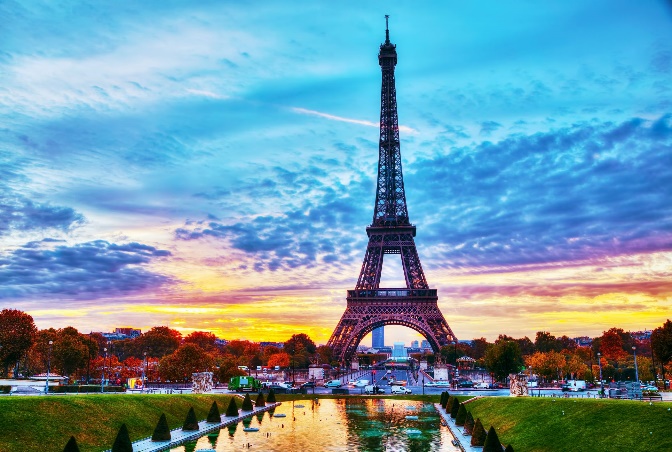 OBRADA: AMICI DA TUTTO IL MONDO STR. 45 I 46 U UDŽBENIKUZADATAK 1 : PREPIŠICiao, come ti chiami? = Bog, kako se zoveš?Piacere…= Drago mi je…Quanti anni hai? = Koliko imaš godina?Di dove sei? = Odakle si?Sono francese = Ja sam FrancuzSono portoghese = Portugalka sam (Ja sam Portugalka)ZADATAK 2: PROČITAJ DIJALOGE SA STRANE 45 U UDŽBENIKU. PREVEDI IH USMENO PA NAKON TOG PISMENO U BILJEŽNICUZADATAK 3 NACRTAJ ZASTAVE KOJE VIDIŠ NA STRANI 45 U UDŽBENIKU. NAPIŠI ISPOD NJIH NAZIV ZEMLJE KOJOJ PRIPADAJU KAO ŠTO JE NAPRAVLJENO U UDŽBENIKU.ZADATAK 4 VJEŽBAJ ČITANJE OBA DIJALOGA  SA STR. 45 U UDŽBENIKU (sjeti se posebne kombinacije nekih slova /ci/, /ce/, /chi/, /che/, pogledaj tablicu i prisjeti se)                          COMPITO A SCUOLA        3 aprile 2020OBRADA:       UNITÀ 3       AMICI DA TUTTO IL MONDO                          LEZIONE 1    DI DOVE SEI?             STR. 44 UDŽB.   RJEŠENJA   STRANA 44 (UDŽBENIK)3 un'italiana   un greco       una croata   una spagnola   un brasiliano   un italiano   uno spagnolo4 un inglese  (muški rod)        un'inglese     (ženski rod)   un giapponese (m.r.)            una giapponese  (ženski rod)   un portoghese ( m.r.)            una portoghese ( ženski rod)   un francese     (m.r.)             una francese (ženski rod)5 un croato- due croati   un'italiana  - due italiane   un inglese – due inglesi    una francese- due francesi   uno spagnolo – due spagnoli                         COMPITO A SCUOLA        3 aprile 2020OBRADA:       UNITÀ 3       AMICI DA TUTTO IL MONDO                          LEZIONE 1    DI DOVE SEI?             STR. 44 UDŽB.    ZADATAK 1 : PREPIŠI           L'USO DELL'ARTICOLO INDETERMINATIVO      UPOTREBA NEODREĐENOG ČLANA (UN/UNA)Neodređeni član se koristi samo ispred imenica u jednini. U množini se ne koristi.     ZADATAK 2  RIJEŠI ZADATKE 2,3,4 I 5 SA STRANE 44 IZ UDŽBENIKA U BILJEŽNICU.U DRUGOM ZADATKU IZ UDŽBENIKA NA STRANI 44 TREBATE TABLICU POPUNITI OBLICIMA NEODREĐENOG ČLANA. POMOĆI ĆE VAM TEKST O FRANCESCU I NJEGOVIM LJETNIM PRAZNICIMA SA STRANE 43 U UDŽBENIKU JER VAM SE U TOM TEKSTU NALAZE PRIMJERI. U TREĆEM ZADATKU SA STRANE 44 TREBATE PREPISATI RIJEČI IZ ZELENOG KRUGA S PRIPADAJUĆIM NEODREĐENIM ČLANOM. PAZITE NA PETI ZADATAK SA STRANE 44. KAD PIŠETE RIJEČI U MNOŽINI NE KORISTITE NEODREĐENI ČLAN.ZADATAK 3 ODIGRAJTE KAHOOT KVIZCOMPITO A SCUOLA                           31 marzo 2020RJEŠENJA:LETTURA1 Maria è spagnola.                                    FALSO2 Maria e Laura sono migliori amiche       VERO3 Maria è bassa.                                         VERO4 I capelli di Maria e Laura sono corti.      FALSO5 Maria e Toni sono nella stessa classe.   VERO GRAMMATICA1 lo spagnolo  / l'inglese / le lingue/ il russo/ la matematica/ l'informatica2 sono (essere)/   preparano (preparare) / hanno (avere)/ entra (entrare) comincia( cominciare)/ è (essere)/ chiacchierano ( chiacchierare)/ ascoltano ( ascoltare)3 zio                                                   4 dodici   cugini                                                 quindici   sorella                                                diciottoSCRITTURA La mia mamma si chiama Gianna. Lei ha 42 anni.Lei è alta e snella. Lei ha il viso rotondo e simpatico. Lei ha i capelli castani e medio lunghi con la frangia.Lei ha gli occhi azzurri e il naso piccolo. Lei è divertente, carina e simpatica.AMICI DA TUTTO IL MONDO LEZIONE 1 DI DOVE SEI? 1 Croazia, Spagna, Portogallo, Francia2 Inghilterra, Italia   Germania, Grecia3    1 giapponese      2 inglese      3 croato      4 francese      5 portoghese      6 spagnolo      7 tedesca                    COMPITO A SCUOLA                  31marzo 2020       OBRADA: UNITÀ 3       AMICI DA TUTTO IL MONDO                          LEZIONE 1    DI DOVE SEI?             STR. 43 UDŽB.                         AUTOVALUTAZIONE                        STR 28, 29  R.B.                      UNITÀ 3   LEZIONE 1                       STR. 30 R.B.        ZADATAK 1 OTVORI UDŽBENIK NA STRANI 43 TE PROUČI TEKST PRI VRHU STRANICE 43 PORED SLIKE FRANCESCA U RAZREDU. POSLUŠAJ ZVUČNI ZAPIS 18 TE PRSTOM PRATI TEKST U UDŽBENIKU. ZADATAK 2  'È' POSLUŠAJ ZVUČNI ZAPIS I PONAVLJAJ ZA ZVUČNIM ZAPISOM.ZADATAK 3 PREPIŠI NEPOZNATE RIJEČI:   le vacanze estive= ljetni praznici   è stato = bio je   in Inghilterra = u Engleskoj   studiare= učiti   scuola di lingue = škola stranih jezika   la classe = razred   un mondo in piccolo= svijet u malom   ci sono molti europei= ima mnogo Europljana   paesi molto lontani = jako daleke zemljeZADATAK 4  RIJEŠI U RADNOJ BILJEŽNICI STR. 28 (ZADATAK LETTURA), 29 (GRAMMATICA, SCRITTURA) I 30    (ZAD. 1,2,3)                             COMPITO A SCUOLA          27marzo 2020OBRADA: UNITÀ 3       AMICI DA TUTTO IL MONDO                    LEZIONE 1    DI DOVE SEI?             STR. 42/43 UDŽB.           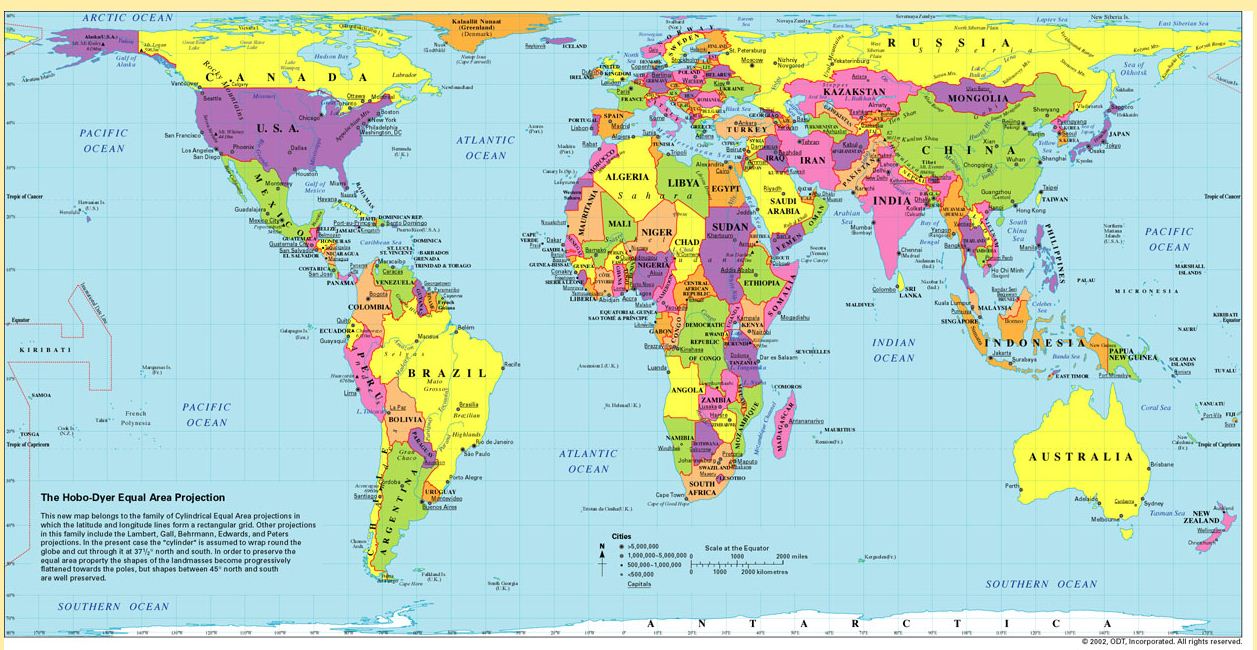 ZADATAK 1 OTVORI STRANU 42 U UDŽBENIKU I PROČITAJ NAZIVE KONTINENATA I DRŽAVA NA TALIJANSKOM JEZIKU. PROVJERI TABLICU S IZGOVOROM POSEBNE KOMBINACIJE GLASOVA.ZADATAK 2    PREPIŠI RIJEČIAMERICA AFRICAEUROPAASIAAUSTRALIABRASILE= BRAZILGIAPPONE= JAPANINGHILTERRA= ENGLESKAGERMANIA= NJEMAČKAFRANCIA= FRANCUSKAPORTOGALLO= PORTUGALSPAGNAITALIAGRECIACROAZIAGLI AGGETTIVI PER NAZIONALITÀINGLESE = ENGLEZITALIANO/A= TALIJAN/ TALIJANKAFRANCESE = FRANCUZ/FRANCUSKINJATEDESCO/A= NIJEMAC/NJEMICASPAGNOLO/A = ŠPANJOLAC/ ŠPANJOLKAGIAPPONESE = JAPANAC/JAPANKACROATO/A= HRVAT/HRVATICAGRECO/A= GRK/GRKINJAPORTOGHESE= PORTUGALAC/PORTUGALKABRASILIANO/A=BRAZILAC/BRAZILKAZADATAK 3 PROUČI TABLICU NA STRANI 43 U ZADATKU 1. RAZMISLI KOJI OBLICI PRIDJEVA ZA NACIONALNOST NEDOSTAJU TE ZAPIŠI U BILJEŽNICU SAMO TE OBLIKE.                            COMPITO A SCUOLA            24 marzo 2020ARTICOLO DETERMINATIVOL’USO DEGLI ARTICOLI CON I NOMI AL SINGOLARE E PLURALEARTICOLO DETERMINATIVO- MASCHILE SINGOLAREMASCHILE (MUŠKI ROD)  SINGOLARE    IL        L'         LOImenice muškog roda u jednini koje započinju zatvornikom imaju ispred sebe oblik određenog člana IL: IL RAGAZZO/ IL LIBRO/ IL TEMPERAMATITE (OŠTRILO)Imenice muškog roda u jednini koje započinju otvornikom imaju ispred sebe oblik određenog člana L': L'INSEGNANTE,     L'AMICO,      L'ALBEROImenice muškog roda u jednini koje započinju 'nečistim s' (s+ suglasnik), slovom z, slovom 'y' ,slovom x,  kombinacijom slova ps, pn, gn imaju ispred sebe oblik određenog člana LO:   LO SCOLARO,  LO STUDENTE, LO SPORTIVO,    LO ZAINO, LO ZIOARTICOLO DETERMINATIVO - FEMMINILE- SINGOLAREFEMMINILE SINGOLARE    (ŽENSKI ROD JEDNINA)     LA      L’Imenice ženskog roda u jednini koje započinju zatvornikom imaju ispred sebe oblik određenog člana LA: LA MELA, LA PERA, LA ZIA, LA SCOLARAImenice ženskog roda u jednini koje počinju otvornikom imaju ispred sebe oblik određenog člana L': L'AMICA, L'ARANCIAARTICOLO DETERMINATIVO MASCHILE PLURALE (MNOŽINA MUŠKI ROD)MASCHILE (MUŠKI ROD)  PLURALE              I        GLI                        Imenice muškog roda u množini koje započinju zatvornikom imaju ispred sebe oblik određenog člana I: I RAGAZZI/ I LIBRI/ I TEMPERAMATITI (OŠTRILA)Imenice muškog roda u množini koje započinju otvornikom imaju ispred sebe oblik određenog člana GLI:  GLI INSEGNANTI,     GLI AMICI,      GLI ALBERIImenice muškog roda u množini koje započinju 'nečistim s' (s+ suglasnik), slovom z, slovom 'y' ,slovom x,  kombinacijom slova ps, pn, gn imaju ispred sebe oblik određenog člana GLI: GLI SCOLARI,     GLI STUDENTI,      GLI SPORTIVI                                   GLI ZAINI,        GLI ZIIARTICOLO DETERMINATIVO FEMMINILE PLURALE( MNOŽINA ŽENSKI ROD)FEMMINILE   PLURALE   (ŽENSKI ROD)     LESve imenice ženskog roda u množini (bez obzira započinju li zatvornikom ili otvornikom ) imaju ispred sebe oblik određenog člana LE:       LE MELE, LE PERE, LE ZIE, LE SCOLARE  LE AMICHE, LE ARANCENOMI- GENERE (MASCHILE E FEMMINILE)
NOMI- NUMERO( SINGOLARE E PLURALE)Imenice u talijanskom jeziku imaju samo dva roda- muški i ženski rod. Srednji rod ne postoji.GENERE MASCHILE (MUŠKI ROD) SINGOLARE: Imenice muškog roda u talijanskom jeziku u najvećem broju                slučajeva završavaju na slovo –o, a jedan dio na slovo –ePLURALE: U možini imenice muškog roda mijenjaju nastavke –o   i –e   u -i     SINGOLARE (JEDNINA)                       PLURALE (MNOŽINA)       il tavolo                                                  i tavoli        l’albero                                                  gli alberi        l’amico                                                   gli amici       il cane                                                    i cani       il piede                                                   i piediGENERE FEMMINILE (ŽENSKI ROD) SINGOLARE: Imenice ženskog roda u talijanskom jeziku u najvećem broju                     slučajeva završavaju na slovo –a, a jedan dio na slovo –e.PLURALE: U možini imenice ženskog roda mijenjaju nastavak –a   u –e  dok nastavak –e mijenjaju  u -i     SINGOLARE (JEDNINA)                            PLURALE  (MNOŽINA)       la casa                                                le case       la sedia                                               le sedie       la spiaggia                                             spiagge (plaža-plaže)       la canzone                                             le canzoni       l’informazione                                         le informazioniECCEZIONI – IZNIMKENeke imenice muškog roda završavaju u jednini na slovo –a      il problema         i problemi     il giornalista       i giornalisti    (novinar/novinari)Neke imenice ženskog roda završavaju u jednini na slovo –o    la mano               le mani         (ruka-ruke)                COMPITO A SCUOLA                 20 marzo 2020                        DESCRIZIONE DELLE PERSONEDraga djeco, danas ćemo još malo ponoviti kako opisati izgled i karakter osobe na talijanskom jeziku. Ponovit ćemo u tu svrhu pravila tvorbe množine pridjeva iz 4. razreda osnovne škole kako bi mogli što lakše opisati likove. ZADATAK 1 Pročitajte i prevedite još jednom usmeno tri teksta iz LEZIONE 3 I COMPAGNI DI CLASSE str. 34, 35 i 36.Po povratku u školu provjerit ću usmeno vaše znanje čitanja ovih lekcija. S obzirom da smo ih već obrađivali i zajedno uvježbavali na satu vjerujem kako vam to neće predstavljati problem. Pazite kako čitate kombinacije glasova CI, GI, CE, GE, CHI, GHI, GHE…Podsjećam na tablicu koju ste kroz godinu zapisivali dio po dio po udžbeniku!ZADATAK 2 Prethodni školski sat govorili smo o određenim članovima i tvorbi množine imenica. A što je s rodom i tvorbom množine pridjeva? Prepišite:Pridjev pobliže označava imenicu s kojom se slaže u rodu i broju. Pridjevi muškog roda u jednini u pravilu završavaju na slovo – o.Pridjevi ženskog roda u jednini u pravilu završavaju na slovo-a. U množini pridjevi muškog roda imaju nastavak –i.Pridjevi ženskog roda mijenjaju nastavak –a u nastavak –e.Opisni pridjevi koji u jednini završavaju na slovo –e mogu ići uz imenice muškog i ženskog roda te je njihov nastavak u množini – i. DESCRIZIONE DI UNA PERSONA1 Come si chiama? Chi è lui? / Chi è lei?2 Quanti anni ha?3 Che classe fa?4 È alto, basso o di media altezza? Descrivi la sua altezza.5 È robusto, magro, snello, grassottello? Descrivi la sua corporatura.6 Descrivi il suo viso e capelli.7 Descrivi il suo carattere.ZADATAK 3      ( RJEŠENJE)Primijenimo ova pravila za opis lika.Pogledajte slike dječaka i djevojčica te ih po zadanim točkama opišite. Opis napišite u bilježnicu.Razred koji pohađaju djeca je otvoreno osobnoj interpretaciji. To ste mogli pretpostaviti po visini djeteta.      La prima ragazza si chiama Gianna. Lei fa la quarta (elementare).Gianna è alta e snella. Gianna ha il viso rotondo e simpatico. Gianna ha i capelli biondi e medio lunghi con la coda di cavalllo. ILIGianna ha i capelli biondi, medio lunghi e lisci con la frangia e coda di cavallo.Gianna ha gli occhi azzurri e il naso piccolo. Gianna è una ragazza carina e simpatica.Il primo ragazzo si chiama Giuseppe. Lui fa la prima (elementare).Lui è basso e magro. Lui ha il viso rotondo e simpatico.Giuseppe ha i capelli corti, rossi e ricci. Lui ha gli occhi grandi e castani.Giuseppe ha il naso piccolo all'insù. Giuseppe è un ragazzo timido e simpatico.Il secondo ragazzo si chiama Marco. Lui fa la quinta.Lui è alto e magro. Lui ha il viso rotondo. Marco ha i capelli biondi, corti e lisci. Marco ha gli occhi piccoli e castani. Lui ha il naso piccolo. Marco è un ragazzo divertente.La seconda ragazza si chiama Lara. Lara fa la seconda (elementare).Lara è bassa e snella. Lei ha il viso rotondo e i capelli lunghi, rossi e ondulati. Lara ha gli occhi piccoli e neri. Lei ha il naso piccolo all'insù.Lara è una ragazza molto allegra.RJEŠENJA DOMAĆEG URATKA OD 17 marzo 2020ESERCIZI:1 Completa con il, la, l', i, gli, lela mela                 il biscotto             la  caramella                 la limonatail panino               il succo (sok)          l' astuccio(pernica)      la gommagli astucci            i quaderni              le  scolare                    gli  scolarile scatole             le  penne                le  arance                    l' aranciagli appartamenti   lo strofinaccio       l' esercizio                  l' amicala scuola               i  biscotti              lo zaino                       le domande2 Metti i nomi al plurale.  ( Napiši imenice u množini)la cugina    le cugine                             il cugino  i cugini la mamma  le mamme                            il papà i papàl'amico   gli amici                                  l'amica   le amiche il gioco  i giochi                                     la torta le torte lo zio  gli zii                                          la zia le ziel'alunno  gli alunni                                  l'alunna  le alunne l'astuccio  gli astucci                            la gomma  le gomme                                        COMPITO                              17 marzo 2020Hajdemo se prisjetiti što ste sve radili prethodni školski sat.1 I COMPAGNI DI CLASSE (PRINTANI MATERIJAL)Provjerimo jeste li dobro opisali  Davide, Sabina, Ilaria, Tommaso, Sofia i Francesco. Ovo je rješenje zadatka:Jeste li riješili zadatke printane iz radne bilježnice Ragazzi.it?Evo rješenja drugog i trećeg zadatka.Trova i contrari.1   grande     piccolo    (velik   malen)2   alto        basso      (visok   nizak)3   magro      grasso    (mršav    debeo)4  lunghi        corti     ( dugi   kratki - za kosu(capelli): duga     kratka)5   lisci         ricci      (ravni  kovrčav- za kosu (capelli): ravna   kovrčava)6  simpatico   antipatico ( simpatičan    antipatičan)Completa.1 Marco è basso.2 Paolo e Alice sono alti.3 Gianna è simpatica.4 I capelli di Elisa sono lunghi e lisci.5 Giada e Anna sono magre.6 Mauro è socievole. (druželjubiv)6 Mauro è socievole. (druželjubiv)ARTICOLO DETERMINATIVOL’USO DEGLI ARTICOLI CON I NOMI AL SINGOLARE E PLURALEARTICOLO DETERMINATIVO- MASCHILE SINGOLAREMASCHILE (MUŠKI ROD)  SINGOLARE    IL        L'         LOImenice muškog roda u jednini koje započinju zatvornikom imaju ispred sebe oblik određenog člana IL: IL RAGAZZO/ IL LIBRO/ IL TEMPERAMATITE (OŠTRILO)Imenice muškog roda u jednini koje započinju otvornikom imaju ispred sebe oblik određenog člana L': L'INSEGNANTE,     L'AMICO,      L'ALBEROImenice muškog roda u jednini koje započinju 'nečistim s' (s+ suglasnik), slovom z, slovom 'y' ,slovom x,  kombinacijom slova ps, pn, gn imaju ispred sebe oblik određenog člana LO:   LO SCOLARO,  LO STUDENTE, LO SPORTIVO,    LO ZAINO, LO ZIOARTICOLO DETERMINATIVO - FEMMINILE- SINGOLAREFEMMINILE SINGOLARE    (ŽENSKI ROD JEDNINA)     LA      L’Imenice ženskog roda u jednini koje započinju zatvornikom imaju ispred sebe oblik određenog člana LA: LA MELA, LA PERA, LA ZIA, LA SCOLARAImenice ženskog roda u jednini koje počinju otvornikom imaju ispred sebe oblik određenog člana L': L'AMICA, L'ARANCIAARTICOLO DETERMINATIVO MASCHILE PLURALE (MNOŽINA MUŠKI ROD)MASCHILE (MUŠKI ROD)  PLURALE              I        GLI                        Imenice muškog roda u množini koje započinju zatvornikom imaju ispred sebe oblik određenog člana I: I RAGAZZI/ I LIBRI/ I TEMPERAMATITI (OŠTRILA)Imenice muškog roda u množini koje započinju otvornikom imaju ispred sebe oblik određenog člana GLI:  GLI INSEGNANTI,     GLI AMICI,      GLI ALBERIImenice muškog roda u množini koje započinju 'nečistim s' (s+ suglasnik), slovom z, slovom 'y' ,slovom x,  kombinacijom slova ps, pn, gn imaju ispred sebe oblik određenog člana GLI: GLI SCOLARI,     GLI STUDENTI,      GLI SPORTIVI                                   GLI ZAINI,        GLI ZIIARTICOLO DETERMINATIVO FEMMINILE PLURALE( MNOŽINA ŽENSKI ROD)FEMMINILE   PLURALE   (ŽENSKI ROD)     LESve imenice ženskog roda u množini (bez obzira započinju li zatvornikom ili otvornikom ) imaju ispred sebe oblik određenog člana LE:       LE MELE, LE PERE, LE ZIE, LE SCOLARE  LE AMICHE, LE ARANCENOMI- GENERE (MASCHILE E FEMMINILE) 
NOMI- NUMERO( SINGOLARE E PLURALE)Imenice u talijanskom jeziku imaju samo dva roda- muški i ženski rod. Srednji rod ne postoji.GENERE MASCHILE (MUŠKI ROD) SINGOLARE: Imenice muškog roda u talijanskom jeziku u najvećem broju                slučajeva završavaju na slovo –o, a jedan dio na slovo –ePLURALE: U možini imenice muškog roda mijenjaju nastavke –o   i –e   u -i     SINGOLARE (JEDNINA)                       PLURALE (MNOŽINA)       il tavolo                                                  i tavoli        l’albero                                                  gli alberi        l’amico                                                   gli amici       il cane                                                    i cani       il piede                                                   i piediGENERE FEMMINILE (ŽENSKI ROD) SINGOLARE: Imenice ženskog roda u talijanskom jeziku u najvećem broju                     slučajeva završavaju na slovo –a, a jedan dio na slovo –e.PLURALE: U možini imenice ženskog roda mijenjaju nastavak –a   u –e  dok nastavak –e mijenjaju  u -i     SINGOLARE (JEDNINA)                            PLURALE  (MNOŽINA)       la casa                                                le case       la sedia                                               le sedie       la spiaggia                                             spiagge (plaža-plaže)       la canzone                                             le canzoni       l’informazione                                         le informazioniECCEZIONI – IZNIMKENeke imenice muškog roda završavaju u jednini na slovo –a      il problema         i problemi     il giornalista       i giornalisti    (novinar/novinari)Neke imenice ženskog roda završavaju u jednini na slovo –o    la mano               le mani         (ruka-ruke)ESERCIZI:1 Completa con il, la, l', i, gli, le_____ mela            _____ biscotto         _____ caramella             ____limonata____ panino           _____ succo (sok)      _____ astuccio(pernica)  ____ gomma____ astucci          _____quaderni            _____ scolare                 ____ scolari____ scatole          _____ penne               _____ arance                 ____ arancia____ appartamenti ____ strofinaccio      _____ esercizio             ____ amica____ scuola            ____ biscotti             _____ zaino                  ____ domande2 Metti i nomi al plurale.  ( Napiši imenice u množini)la cugina__________________         il cugino _________________la mamma _________________         il papà __________________l'amico ____________________       l'amica ___________________il gioco ____________________       la torta _________________lo zio ____________________          la zia ___________________l'alunno __________________           l'alunna __________________l'astuccio _________________          la gomma ______________________I____ giocattoli___IL____ televisore___LA____ lavastoviglie____LE____ bambole___LA____ poltrona___I____ videogiochi____L'____ orsacchiotto___L'____ armadio___IL____ vagone____L'___ automobilina___GLI____ orsacchiotti____LE___ automobiline____IL___ pallone____LE___stanze____LE___ pere_____IL__ trenino____IL___ bosco___IL____fratello_____LA___ mamma___I____ giardini___GLI____ appartamenti____IL____ papà____LA___ mela___LE____  sedie___I_____ nonni____I___ ricci___LA____ pancia____LA____ sorella____L'___ ingresso___IL____ colore___UN_____ amico____UN___ televisore___UNA____ lavastoviglie___UNA_____ bambola____UNO___ yogurt___UNO____ psicologo___UN_____ orsacchiotto____UN___ armadio___UN____ vagone____UN'___ automobilina____UNA___ mela___UN____ hotel___UNO____ xilofono____UNA___stanza___UN____ indirizzo___UN____ trenino____UN___ bosco___UN'____amica____UN____ ombrello____UN___ gnocco___UN____ appartamento________ giocattoli_______ televisore_______ lavastoviglie________ bambole_______ poltrona_______ videogiochi________ orsacchiotto_______ armadio_______ vagone_______ automobilina_______ orsacchiotti_______ automobiline_______ pallone_______stanze_______ pere_______ trenino_______ bosco_______fratello________ mamma_______ giardini_______ appartamenti________ papà_______ mela_______  sedie________ nonni_______ ricci_______ pancia________ sorella_______ ingresso_______ colore________ amico_______ televisore_______ lavastoviglie________ bambola_______ yogurt_______ psicologo________ orsacchiotto_______ armadio_______ vagone_______ automobilina_______ mela_______ hotel_______ xilofono_______stanza_______ indirizzo_______ trenino_______ bosco_______amica________ ombrello_______ gnocco_______ appartamento________ cugino_______ pera_______  idea________ zio_______ orso_______ zia________ sorella_______ ingresso_______ colore                MASCHILE                 MASCHILE                 MASCHILE         FEMMINILE        FEMMINILE         UNun  ragazzoun  bambinoun lettoun astuccioun alunnoun insegnante    UNA    UNAuna melauna perauna scolarauna ragazzauna bambinauna finestra       UNOuno scolarouno psicologouno gnomouno yogurt     UN'     UN'un' amicaun'insegnanteun'aranciataun' alunnaregolasi scrivesi leggeC+a,o,uca,co,cu/ka,ko,ku/C+e,ice,ci/če,či/C+i+ a,o,ucia,cio,ciu/ča,čo,ču/C+h+e,iche,chi/ke,ki/G+a,o,uga, go, gu/ga,go,gu/G+ e,ige,gi/đe,đi/G+i+a,o,ugia, gio,giu/đa,đo,đu/G+h+e,ighe,ghi/ge,gi/SC+i+a,o,uscia, scio, sciu/ša,šo,šu/SC + e,isce, sci/še,ši/SC + h + e,ische, schi/ske, ski/GN + a,e,i,o,ugna, gne, gni, gno, gnu/nja, nje, nji, njo, nju/GL +i + a,e,o,uglia, glie, gli, glio, gliu/lja,lje,lji,ljo,lju/regolasi scrivesi leggeC+a,o,uca,co,cu/ka,ko,ku/C+e,ice,ci/če,či/C+i+ a,o,ucia,cio,ciu/ča,čo,ču/C+h+e,iche,chi/ke,ki/G+a,o,uga, go, gu/ga,go,gu/G+ e,ige,gi/đe,đi/G+i+a,o,ugia, gio,giu/đa,đo,đu/G+h+e,ighe,ghi/ge,gi/SC+i+a,o,uscia, scio, sciu/ša,šo,šu/SC + e,isce, sci/še,ši/SC + h + e,ische, schi/ske, ski/GN + a,e,i,o,ugna, gne, gni, gno, gnu/nja, nje, nji, njo, nju/GL +i + a,e,o,uglia, glie, gli, glio, gliu/lja,lje,lji,ljo,lju/FEMMINILE(ženski rod)FEMMINILE(ženski rod)FEMMINILE(ženski rod)MASCHILE (muški rod)MASCHILE (muški rod)SINGOLARE- UNA(jednina- jedna) PLURALE- TANTE(množina- mnoge)SINGOLARE- UNO(jednina- jedan)SINGOLARE- UNO(jednina- jedan)PLURALE- TANTI(množina- mnogi)giallarossabellagiallerossebellegiallorossobellogiallorossobellogiallirossibelligrandeintelligentegrandiintelligentigrandeintelligentegrandeintelligentegrandiintelligenti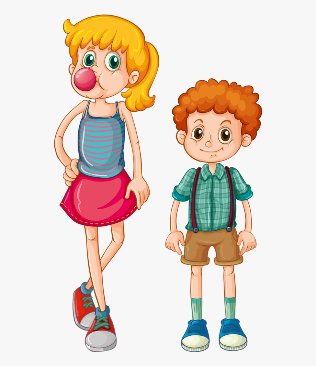 Gianna e Giuseppe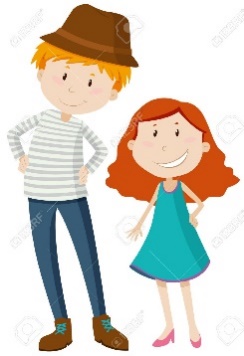 Marco e Lara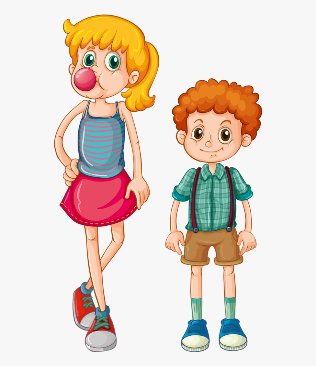 Gianna e Giuseppe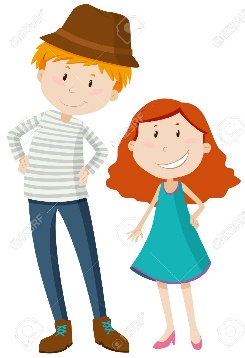 Marco e LaraDAVIDEFRANCESCOSABINAILARIAstaturabasso e magroaltobassa e magrabassa e magracapellicorti, biondi e lisciscuri (taman) e ricciili neri e riccilunghi, castani, con la coda di cavallocastani e cortiocchiazzurri   piccoli a mandorla e neria mandorla e nericaratteretimido (sramežljiv) e simpaticosimpatico e molto allegromolto gentile, carina e simpaticamolto divertente, carina e simpatica